§3831.  Licensure; qualifications1.  Psychological examiner.  A candidate for this license shall furnish the board with satisfactory evidence that the candidate is trustworthy and competent to practice as a psychological examiner in such manner as to safeguard the interests of the public; has had a master's degree reflecting comprehensive training in psychology from an accredited educational institution recognized by the board as maintaining satisfactory standards; has had at least one year of full-time supervised experience in psychology of a type considered by the board to be qualifying in nature; is competent as a psychological examiner as shown by passing such examinations, written or oral, or both, as the board determines necessary; is not considered by the board to be engaged in unethical practice; and has not within the preceding 6 months failed an examination.[PL 2007, c. 402, Pt. Q, §9 (AMD).]2.  Psychologist.  A candidate for this license shall furnish the board with satisfactory evidence that the candidate is trustworthy and competent to practice as a psychologist in such manner as to safeguard the interest of the public; has received a doctorate degree reflecting comprehensive training in psychology from an accredited institution recognized by the board as maintaining satisfactory standards, at the time the degree was granted; has had at least 2 years of experience in psychology of a type considered by the board to be qualifying in nature; is competent in psychology, as shown by passing such examinations as the board determines necessary; is not considered by the board to be engaged in unethical practice; and has not within the preceding 6 months failed an examination.  The board shall recognize that valid comprehensive training in psychology must be received in or accepted by a single program, but may be obtained through a degree given by administrative units other than a department of psychology, including programs approved by the National Association of School Psychologists or the American Psychological Association designation program or their successors or other organizations approved by the board.  The board shall adopt a list of these programs.  Individuals with degrees from programs not on that list must be evaluated on a case-by-case basis.Beginning January 1, 2020, a candidate for initial licensure shall furnish the board with satisfactory evidence that the candidate has successfully completed a minimum of 3 hours of course work in family or intimate partner violence screening and referral and intervention strategies, including knowledge of community resources, cultural factors, evidence-based risk assessment and same-gender abuse dynamics.  A candidate may fulfill this requirement through course work taken in fulfillment of other educational requirements for licensure or through separate course work provided through any combination of contact hours, Internet hours and distance learning programs, as evidenced by certification from an accredited educational institution.  The board shall accept certification from the accredited educational institution from which the applicant is a graduate that verifies the applicant's satisfaction of this requirement within the applicant's completed course curriculum.  A candidate for initial licensure that is unable to demonstrate completion of the requirement of 3 hours of course work at the time the initial application is submitted shall demonstrate to the board that this requirement has been fulfilled upon the candidate's first application for license renewal.[PL 2013, c. 262, §1 (AMD).]SECTION HISTORYPL 1967, c. 544, §82 (NEW). PL 1983, c. 413, §152 (AMD). PL 1983, c. 468, §22 (AMD). PL 1983, c. 816, §A34 (RPR). PL 1985, c. 481, §A61 (AMD). PL 2007, c. 402, Pt. Q, §9 (AMD). PL 2013, c. 262, §1 (AMD). The State of Maine claims a copyright in its codified statutes. If you intend to republish this material, we require that you include the following disclaimer in your publication:All copyrights and other rights to statutory text are reserved by the State of Maine. The text included in this publication reflects changes made through the First Regular and Frist Special Session of the 131st Maine Legislature and is current through November 1, 2023
                    . The text is subject to change without notice. It is a version that has not been officially certified by the Secretary of State. Refer to the Maine Revised Statutes Annotated and supplements for certified text.
                The Office of the Revisor of Statutes also requests that you send us one copy of any statutory publication you may produce. Our goal is not to restrict publishing activity, but to keep track of who is publishing what, to identify any needless duplication and to preserve the State's copyright rights.PLEASE NOTE: The Revisor's Office cannot perform research for or provide legal advice or interpretation of Maine law to the public. If you need legal assistance, please contact a qualified attorney.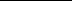 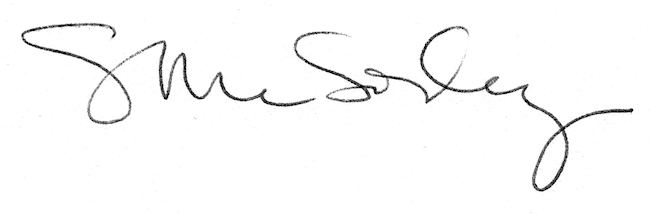 